Onthaalbrochure 
StudentenSpoed
Inhoud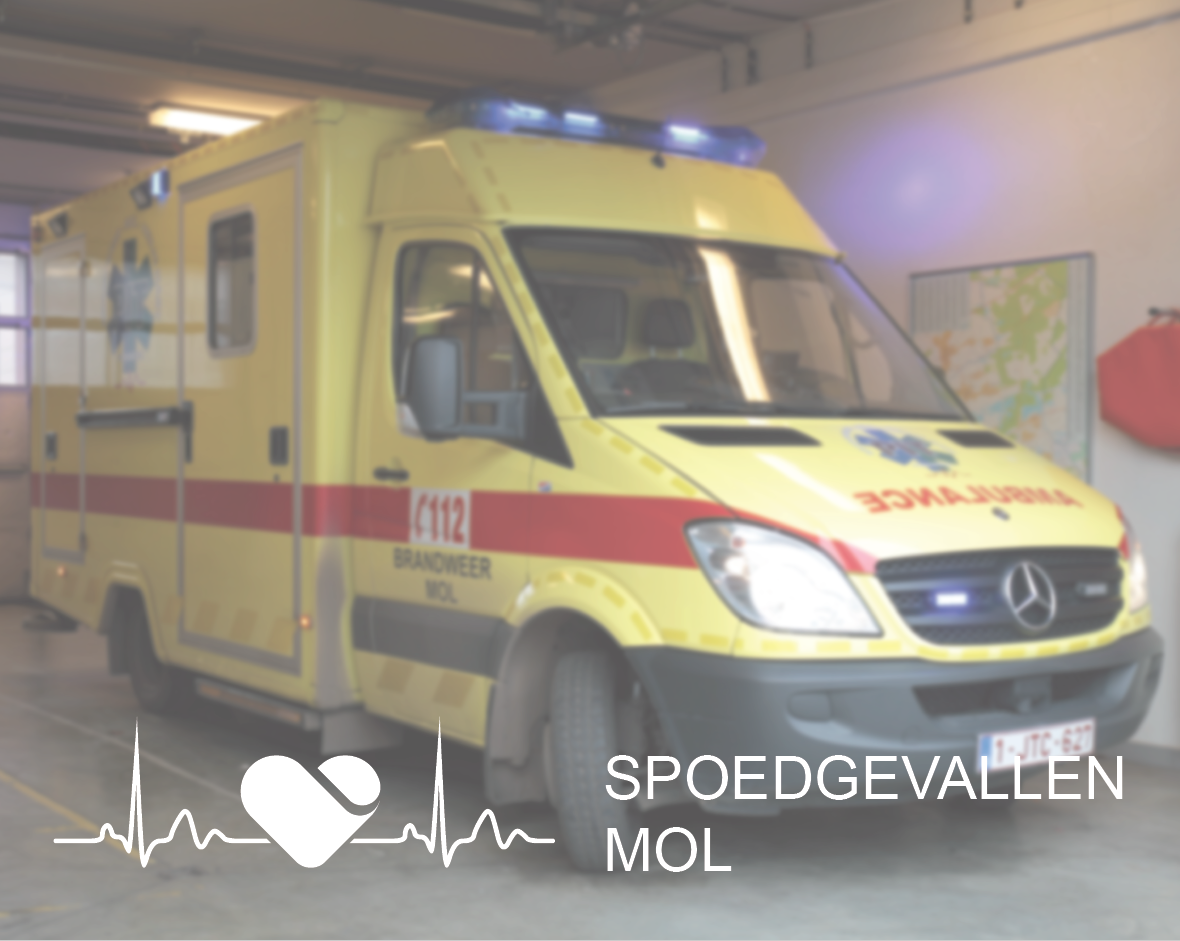 DIENSTGEBONDEN INFORMATIE1.1 	Afdelingsgebonden inscholingSituering van de eenheid	Spoedgevallen is gelegen op de begane grond van het ziekenhuis. We zijn te bereiken via een aparte ingang, welke gelegen is in de Gasthuisstraat. Deze ingang is zowel door de ambulancediensten te gebruiken alsook door patiënten die zich particulier aanbieden bij spoedgevallen.
De hoofdingang is vanaf 07u00 open. Blauwe zijdeur (Heldenstraat) is met badgesysteem te openen.Rechts van de hoofdingang is er een aparte personeelsingang, enkel toegankelijk met badgesysteem. 
Artsen per specialismeUrgentiearts – Medisch diensthoofd:	 Dr. Stefaan De Brauwer Spoedartsen:Zie website www.azmol.beKamerindeling en plattegrondBox 1:	Triagebox Box 2:	Inwendige box, met  isolatie mogelijkheid (COVID)Box 3:	Inwendige box (COVID)Box 4: 	Pediatrische boxBox 5:	Inwendige boxBox 6:	Inwendige boxBox 7:	Inwendige boxBox 8:	REA boxNachthospitaal:
	     Box 9:	Inwendige box     Box 10: 	Inwendige boxBox 11 	Inwendige boxBox 12: 	Inwendige box met overnachtingsmogelijkheid Box 13:	Trauma/ OFT/ ORL (met mogelijkheid tot hechten)Box 14:	HechtingsboxBox 15A & B: GipskamersVerder zijn er:Garage: Uitgerust met een in- en uitrijpoort. Vaste standplaats van onze pit is uiterst links in de garage. 2 wachtzalen: pré-triage (vooraan)en post-triage (achter)DispatchruimteVerpleeg- en doktersruimteOntspanningsruimte personeel (keuken)Opvangkamer voor brandwondenpatiënten/IsolatiekamerGesprekslokaalPatiënten Keuken/koelkastDecontaminatieruimte (douche in de garage)Taakinhoud en taakverdeling afdelingFunctie-inhoud van een verpleegkundige ziekenhuisbreedDe verpleegkundige op onze afdeling staat, onder leiding van de hoofdverpleegkundige en samen met de andere teamleden, in voor de totale verpleegkundige zorg aan de patiënt. Hij / zij voert de verpleegtechnische verstrekkingen en medisch toevertrouwde handelingen uit op aanwijzing van de hoofdverpleegkundige en op voorschrift van de behandelende arts.De verpleegkundige geeft aan de patiënt verpleegkundige verzorging in overeenstemming metverpleegkundige basisprincipesverpleegmodellen die in het ziekenhuis gehanteerd wordenregels van hygiëne, steriliteit, aseptie met aandacht voor ergonomie en economiemaximaal comfort voor de patiëntHij / zij draagt zorg voor een aangepaste voeding voor de patiënt en ziet erop toe dat hij in de juiste houding en sfeer zijn maaltijden kan nemen. Hij / zij controleert de voedingstoestand en brengt hierover rapport uit.De verpleegkundige zorgt voor een aangepaste sfeer en omgeving voor de patiënt en vermijdt in de mate van het mogelijke alle storende elementen, zowel van fysische aard als vanwege medepatiënten.Hij / zij observeert de patiënt nauwkeurig  aan de hand van een aantal parameters met het oog op bepaalde verpleegkundige interventies en deelt zijn / haar bevindingen mee aan de behandelende geneesheer. Hij / zij brengt schriftelijk verslag uit van observaties en toegediende zorgen en geeft mondelinge toelichting aan de spoedarts. Hij / zij evalueert of de aan de patiënt verstrekte zorgen tegemoet komen aan diens behoefte en suggereert eventueel alternatieve of aanvullende maatregelen.Hij / zij waakt over de continuïteit in de zorg voor de patiënt en coördineert alle activiteiten die rond de patiënt gebeuren: hij / zij maakt de patiënt vertrek klaar voor transport naar medisch-technische of andere afdelingen en informeert de patiënt over het hoe en waarom ervan. Hij / zij vangt de patiënt bij terugkomst weer op en zorgt voor een gepaste nazorg.Hij / zij neemt maatregelen voor het emotioneel welbevinden van de patiënt in samenspraak met de geneesheer en zijn benaderingswijze. Hij / zij  heeft aandacht voor en aanhoort –niet oordelend- elke communicatie van de patiënt met inbegrip van klachten.De verpleegkundige werkt samen in een multidisciplinair team, respecteert iedere medewerker op zijn respectievelijk niveau en brieft nuttige informatie door i.v.m. de toestand of reacties van de patiënt en / of zijn familie.Hij / zij neemt deel aan de ondersteunende activiteiten van de afdeling o.a. zorg voor het gebruiksklaar maken van verpleeg benodigdheden, het reinigen van het materiaal, het zorgen voor de tijdige bevoorrading en het in orde houden van de dienstlokalen.Hij / zij staat in voor administratieve taken die op de verpleegeenheid dienen verricht te worden.Hij / zij zorgt in samenwerking met de stagementor voor de praktijkopleiding van de studenten verpleegkunde door begeleiding, supervisie en het geven van feedback.Hij / zij staat in voor de opvang en begeleiding van nieuwe collega’s op de afdeling.Verwachtingen van de verpleegkundigeDe verpleegkundige dient een grote vaardigheid te bezitten in de verpleging en verzorging van patiënten.Hij / zij beschikt over een goede beroepskennis, een goed observatievermogen en een goede besluitvaardigheid.Hij / zij is contactvaardig en toont respect in de omgang met de patiënt en zijn familie eveneens in de omgang met hiërarchische meerdere, geneesheren, collega’s, paramedici, ondersteunende dienstverleners en leerling verpleegkundigen.Hij / zij is in staat om onder druk correct te functioneren.Hij / zij blijft voortdurend gemotiveerd om zijn / haar deskundigheid op peil te houden door het volgen van bijscholingen en zelfstudie.Hij / zij beschikt over een groot verantwoordelijkheidsgevoel bij de uitvoering van zijn / haar taken.Hij / zij is erg patiëntgericht ingesteld in termen van het bevorderen van het welzijn van de patiënt.Hij / zij heeft een positieve ingesteldheid, is luisterbereid en stipt.Hij / zij is flexibel ook wat betreft werk- en uurschema.Hij / zij kan overleg plegen en in team werken.Hij / zij raadpleegt op eigen initiatief informatie rond geneesmiddelen en ziektebeelden.Op onze afdeling werkt ook een logistieke assistent.  Zij biedt ondersteuning binnen hetafdelingsgebeuren en voert een aantal taken uit conform het zorgplan en haar opleidingen dit onder toezicht van de verpleegkundige.Van 09.00 u tot 22.00 u wordt het grootste deel van de administratieve taken uitgevoerd door een secretaresse (dispatching). Buiten deze uren nemen de aanwezige verpleegkundige deze taak over.DagindelingDagoverzicht:De bestaffing ziet er als volgt uit:4 verpleegkundigen met vroege dienst (6u45 tot 15u00)1 PIT  verpleegkundige1  triage verpleegkundige2 spoedverpleegkundige 1 verpleegkundige met dagdienst (8u00 tot 16u30) = hoofdverpleegkundige4 verpleegkundigen met late dienst (14u15 tot 22u00)1 PIT  verpleegkundige1  triage verpleegkundige2 spoedverpleegkundige3 verpleegkundige met nachtdienst (21u30 tot 7u00)1 PIT  verpleegkundige1  triage verpleegkundige1 spoedverpleegkundige 1 logistieke kracht (08.00u – 17.00u) 1 ambulancier met dagdienst  (07.00u – 19.00 u)  1 ambulancier met nachtdienst  (19.00u – 07.00u)1 secretaresse (dispatch) van 09.00 u tot 15.00 u en van 14.45 u tot 22.00 uTaken per shift: Bij het opmaken van het uurrooster wordt je als student toegewezen aan een verpleegkundige. Bij voorkeur is dit één van de stagementoren of een verpleegkundige die reeds heel wat ervaring heeft op onze spoedgevallendienst. Je zal als student in het begin onder toezicht van een collega de verpleegtechnische handelingen uitvoeren.Indien er zich op onze dienst acute patiënten aanbieden of er gebeuren leerrijke onderzoeken/ interventies, dan ben je steeds in de mogelijkheid om deze bij te wonen. Neem hierbij zeker initiatief. Mogelijke interventies zijn:Afnemen van een anamneseTriage van patiëntenVeneuze bloedafnameMonitoring van de patiëntNemen en observeren van parametersVervoer van patiëntenMaaltijdbedelingPlaatsen van een blaassondePlaatsen van een maagsondeAfname elektrocardiogramAssisteren bij plaatsen arteriële catheterAssisteren bij plaatsen van diep veneuze catheterAssisteren bij het plaatsen van een thoraxdrainAssisteren bij pleurapunctie/ ascitespunctieAssisteren bij een wondhechtingToediening van Kalinox®Toediening van medicatie intraveneus/ per oraal, rectaal, intramusculair, subcutaanWondverzorgingAanleggen van gipsverbanden/ steunverbanden of ander orthopedisch materiaalToedienen van hygiënische zorgen…Activiteitenlijst afdeling InleidingAls student verpleegkundige zal u een aanpassingsperiode doormaken. Daarom trachten we onze verwachtingen te kaderen per week. De activiteitenlijst is daarbij een hulpmiddel dat we ook gebruiken voor onze nieuwe medewerkers. Zo krijg je een idee van wat je als verpleegkundige in spé op onze spoedgevallendienst staat te wachten. Het leerproces heb je volledig zelf in handen. De eerste dag word je door één van onze stagementoren opgevangen. De andere dagen word je zoveel mogelijk met een mentor ingepland. Week 1:
Rondleiding op onze afdeling gedurende de eerste dag. Overlopen van de stagedoelstellingen. Kennismaking met de dienst, materiaal en E-care. Uitvoeren van verpleegtechnische handelingenWeek 2
Als student neem je je eigen leerproces in handen. Geef aan wat je kan bv. bloednames, ecg nemen,… Neem initiatief om nieuwe dingen aan te leren. Je kent de infrastructuur van de spoed.Week 3
Je begrijpt de werking van de dienst. Overzicht krijgen van eigen patiënten.Week 4
Labo’s opvolgen, briefing van eigen patiënten naar collega’s en afdeling. Week 5Totaalzorg basis patiënten en begeleidingsgesprekJe start mee met de triage, je observeert 1 week en daarna ga je 1 week zelf triëren onder begeleiding. Ook brief je aan de volgende shift en artsen.Week 6Evolutie van de patiënt volgen, je kan linken leggen adhv labo, parameters en klinische presentatie. Je kan ook prioriteiten stellen. Week 7Je maakt evolutie in het klinisch redeneren. Je zet meer in op zelfstandig triëren onder supervisie en leert het materiaal van de PIT kennen. Je neemt de procedures door en bekijkt het materiaal dat in de PIT zit.  Hier wordt de tussentijdse evaluatie geplandWeek 10 en 11Vanaf nu kan je meerijden met de PIT. Je weet op voorhand welke dagen je mee kan rijden. Mocht er zich een interessante rit voordoen terwijl je niet als PIT ingepland staat kan je in overleg met de verpleegkundige meegaan. Prehospitaal kan je de monitor aanleggen, een IV-katheter plaatsen, medicatie optrekken en toedienen en overdracht doen op de spoedgevallen adhv SSBARWeek 12Als student ga je de opvang/zorg van een acute patiënt onder supervisie en in teamverband doen en je brieft naar de arts en collega verpleegkundige.Week 13Dit is je laatste week stage, hier vind je eindevaluatie plaats en gebeurd de afronding van je stage..Eerste werkdagIn orde brengen van de nodige administratieve zaken (login E-care, KWS, Oazis, Vanas, badge, kleedruimte, glucosemeter, FAST CRP, bloedgassentoestel)Kennismaking met de eigen dienstArchitectonisch: (rondleiding op de eigen afdeling)PatiëntenkamersAfdelingskeukenVerpleegwachtDokterskamer/ VerpleegpostUtility met bedpannenspoelerBadkamer en doucheBerging voor linnen en verpleegmateriaalPatiëntenprofielenTraumatologieInwendige pathologieCardiopathieResterende disciplines TeamledenVerpleegkundigenArtsenSociale dienstPsychologische dienstWachtdiensten teamledenLeidingMedisch diensthoofd: Dr. Stefaan De BrauwerHoofdverpleegkundige: Jef GorisTakenpakketGeïntegreerde patiëntenzorg (cf. functie-inhoud ziekenhuisbreed)Afdelingsgebonden takenConcrete verwachtingen t.a.v. een studentAlgemene collectieve afsprakenSpecifieke taken per shiftVroege dienstLate dienstNachtdienstDagdienstTakenpakket hoofdverpleegkundige/verantwoordelijke Takenpakket logistieke assistenten (infoland)Maandelijkse takenlijstDienstnota’s en personeelszakenPersoneelslijstOnze equipe bestaat uit een heel aantal personeelsleden. Verpleegkundig personeel	Hoofdverpleegkundige: Goris JefStagementoren:Verpleegkundig departement: Ellen Maes, Cindy Claes, Liesbeth Maas, Hanneke Rademakers, Hendrik Van Steen, Céline Rombouts.Administratief departement:  zie urenlijstVerpleegkundig team: Zie urenlijstMobiele equipe spoed en intensieve zorgen: Céline Rombouts, Celien                    SannenAdministratief personeel
Logistiek assistent: 
Uurcodes op de dienstlijst PatiëntendossierHandleiding Tijdens de eerste dagen op onze spoedgevallen zullen we uitgebreid stilstaan bij het patiëntendossier. Verwachtingen bij een overdrachtWat willen we bereiken met een patiëntenoverdracht ?  Een totale, holistisch gerichte zorgverlening geven en bekomenPatiënt daadwerkelijk kennen: observaties, interventies en evaluaties moeten geweten zijn.Verpleegdossier moet volledig en correct ingevuld zijn. De gegeven medicatie moet getekend zijn door de uitgevoerde VK. De gedane onderzoeken moeten aangeduid zijn.Wat is een goede patiëntenoverdracht ?Kort, bondig en volledig.Belangrijke aspecten van anamneseblad vermelden (bv. allergie, medische voorgeschiedenis,...)Abnormaliteiten meldenNiet afwijken van het dossierObjectiviteit, eigen interpretaties achterwege laten, geen vooroordelenHoe gaan we dit verwezenlijken ?Briefing adhv ISBARRDossier moet correct en volledig ingevuld zijn alvorens de overdracht aan te vangen.Belangrijke zaken onderscheiden.Op tijd de briefing starten.Aandacht/luisteren naar elkaar.Storende elementen uitsluiten (vb. radio uitzetten).Er wordt niet door andere personen gesproken tijdens de overdracht.Patiënten transfer naar de verpleegafdelingenVraag naar de huidige procedure bij de verpleegkundige op dienst. Informatie over afdeling gebonden documenten/afsprakenHet verpleegdossier: KWSAnamnese:Dit wordt onmiddellijk bij opname, zo volledig mogelijk, door de triageverpleegkundige ingevuld. Vul alle relevante (afhankelijk van de klacht van de patiënt) informatie in, inclusief de verwachte onderzoeken en de toegediende medicatie. Ook allergieën en gewicht bij pediatrische patiënten worden genoteerd.In KWS staat een knop triage waar via een tabblad de meest essentiële informatie kan worden verzameld. Triage:Op de spoedgevallen wordt gewerkt met het ESI triage systeem. De prioriteit van de behandeling van de patiënt wordt bepaald op basis van de ernst van de aandoening. De triageverpleegkundige geeft de patiënt een kleur, aan de kleur weet de arts hoe snel hij naar de patiënt moet gaan.Thuismedicatie patiënt:De thuismedicatie wordt door de verpleegkundige overlopen en door de spoedartsen ingegeven.Medicatienaam, dosis,  toedieningsvorm en de frequentie en tijdstip per dag worden ingegeven door de spoedartsen of de arts stagiair. Parameters:Afhankelijk van de pathologie worden,bij het binnenkomen van de patiënt, de parameters ingegeven. Abnormaliteiten worden gemeld aan de spoedarts.Bij abnormaalheden worden de parameters regelmatig gecontroleerd en genoteerd.Medicatie op spoed:Al de medicatie en infusie die door de spoedverpleegkundige wordt  toegediend wordt ingegeven in KWS. Hoog risico medicatie moet dubbel worden afgetekend. Onderzoeken:Alle aangevraagde of uitgevoerde onderzoeken worden genoteerd.Contactpersoon:Tijdens het inschrijven (door de dispatch) wordt aan de patiënt of familie de contactgegevens genoteerd van een derden.Indien dit tijdens de inschrijving niet gebeurd is, zal de verpleegkundige dit bevragen alvorens de patiënt voor opname naar de afdeling wordt gebracht.Geneesmiddelenvoorschrift (voor medicatie welke niet in de Vanaskast zit):Indien er op de spoedgevallen medicatie nodig is welke niet in de Vanaskast zit, wordt er een medicatievoorschrift gemaakt in KWS via de knop medicatie, dit tijdens de openingsuren van de apotheek. Indien de apotheek gesloten is kan er in de noodapotheek medicatie worden gehaald. Daar staat ook een vanaskast. Indien het om een verdovend middel gaat dan dient het voorschrift volledig door de arts en handgeschreven te gebeuren: dit wil zeggen dat de naam van het medicament, de dosering, de vorm en het gevraagde aantal volledig in letters moet uitgeschreven zijn.Overzicht:In de verpleegwacht hangt een overzichtsscherm van KWS waar de gegevens zichtbaar zijn van de patiënt. DNR formulier:Dit document met betrekking tot therapie beperking wordt steeds door de arts ingevuld en ondertekend. Zonder handtekening is dit formulier nietig!Wanneer een patiënt DNR 2 wordt afgetekend dient zowel code 1 als code 2 ingevuld te worden. Dit geld ook zo voor code 3.Cave: Bij elk nieuw spoedcontact dient er een nieuwe evaluatie gedaan te worden m.b.t. het DNR beleid.Toedienen erytrocytenconcentraat:Via de verpleegkundige kan er op Zenya de huidige procedure mbt. het toedienen van erytrocytenconcentraat worden geraadpleegd.Wanneer er bloed aan een patiënt dient gegeven te worden, moet er een controlelijst gevolgd worden. (controle door 2 VPK)Parametercontrole dient te gebeuren bij aanvang, na 15 minuten en op het einde van elke erytrocytenconcentraat toediening. Mogelijke transfusiereacties moeten hierop genoteerd worden. Onmiddellijk stopzetten van de transfusie bij een reactie is noodzakelijk!Brochures:Om onze patiënten steeds goed op de hoogte te houden, geven we standaard brochures mee m.b.t. gipsen, hechtingen, wekadvies, ..; deze zijn steeds terug te vinden op onze spoedgevallen. De patiënten zijn vrij deze zelf mee te nemen en in te kijken. U kan ook steeds verwijzen naar de website www.azmol.be waar men de brochures steeds kan terugvinden bij spoedgevallen.Wanneer een patiënt de spoedgevallen verlaat dient deze steeds terug te kunnen vinden hoe en wanneer men spoedgevallen kan contacteren bij eventuele problemen. Daarmee geven we ofwel een brochure mee ofwel kan men de gegevens steeds terugvinden op de website.Ziekte:Cfr. SchoolreglementBijscholingenTijdens de stageperiode kan het zijn dat er bijscholingen gepland staan. Deze worden meegedeeld via de urenlijst, deze uren tellen mee als stage uren. Bijvoorbeeld een ALS (advanced life support) les, dit is de ideale manier om via de ERC-guidelines casussen in te oefenen.EvacuatieProcedure bij brandWe verwijzen hier graag naar de procedure die beschikbaar is via Zenya. Daarnaast is er op verschillende plaatsen aan de muren op de afdeling een infobord opgehangen met een stappenplan bij evacuatie.Alle verpleegkundigen van spoedgevallen maken deel uit van het interventieteam m.b.t. brand. Daarom is het vanzelfsprekend dat alle huidige procedures gekend zijn. VluchtwegenOp onze afdeling zijn 4 vluchtwegen beschikbaar. Een eerste vluchtweg is te nemen via de ingang van spoedgevallen (garage). De tweede is te bereiken langs de uitgang van spoedgevallen. De derde is te vinden naast het bureau van de hoofdverpleegkundige (= gang consultaties) en de laatste situeert zich eveneens naast het bureau van de hoofdverpleegkundige, namelijk de gang richting kelder/beddenhuis.Intern rampenplanDit rampenplan wordt geactiveerd wanneer er zich in het ziekenhuis een onheilspellende gebeurtenis voordoet. Wij verwijzen hiervoor graag naar infoland.Hierbij is spoedgevallen tevens ook een hoofdrolspeler. De procedures dienen dan ook gekend te zijn.Extern rampenplanDit rampenplan wordt geactiveerd wanneer er zich buiten het ziekenhuis een bepaalde onheilspellende situatie voordoet waarbij er verschillende slachtoffers vanuit een zelfde setting en tegelijkertijd dienen opgevangen worden. We verwijzen hier graag naar Zenya.Hierbij is spoedgevallen tevens ook een hoofdrolspeler. De procedures dienen dan ook gekend te zijn.ProceduresAlle procedures (ziekenhuisbreed) zijn steeds terug te vinden op Zenya.Het is niet de bedoeling dat alle procedures steeds afgeprint worden. We streven naar een papierloos ziekenhuis. De procedures zijn steeds te raadplegen via de verpleegkundige op dienst.Onze gedragscodePersoonlijke benadering van de patiënt en zijn familie op de spoedgevallen.Begrijpelijke uitleg aan patiënt en familie en maximale ondersteuning bieden.Informatie wordt persoonlijk aangebonden en in combinatie van bijhorende brochures. Creëren van een sfeer van rust, gezelligheid, veiligheid en comfort.Voor elk probleem dat de patiënt meldt, wordt een oplossing geboden.Beleefdheid en zelfbeheersing zijn essentieel  in elke situatie.Gemaakte afspraken worden nagekomen.We streven samen met onze artsen naar beperkte wachttijden.SlotwoordTot slot wensen we je een aangename stageperiode. De stagementoren staan je graag bij tijdens je persoonlijke groeiproces. Moeilijke situaties, omgang met patiënten, theoretische kwesties,… alles kan getoetst worden in de praktijk. Al het voorafgaande kan besproken worden met één van onze stagementoren of de hoofdverpleegkundige Jef Goris. Veel succes en neem je eigen leerproces in handen.  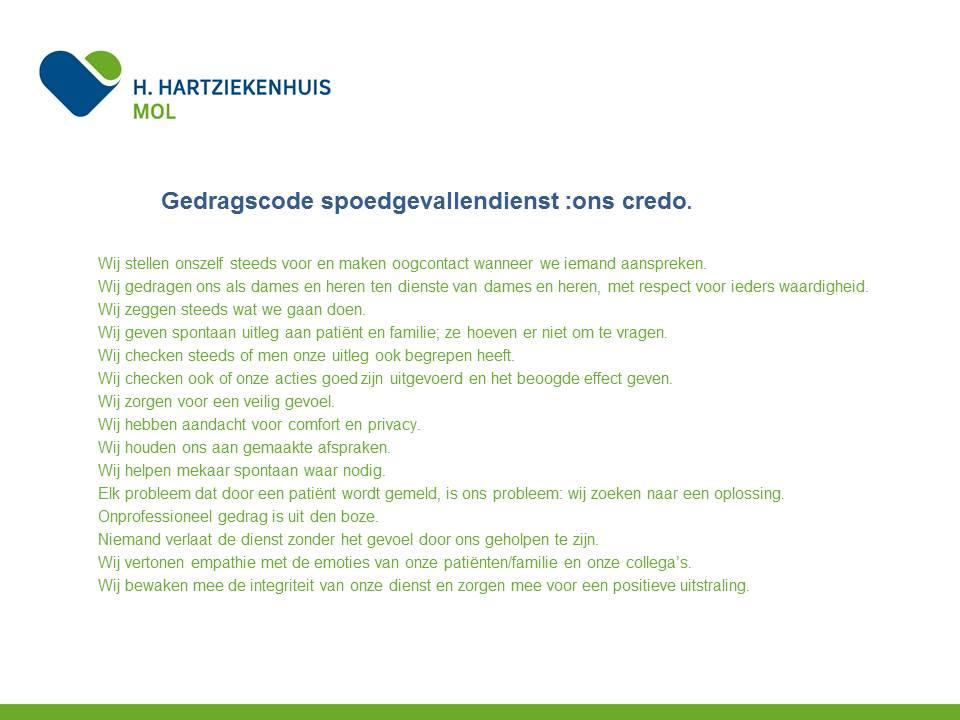 VerpleegkundigenVerpleegkundigenDispatchingDispatchingLogistiekLogistiekAmbulancierscodecodecodecodecodecodeVroege 06.45u – 15.00u 209.00u – 15.00u8/07.00u – 19.00uLate 14.15u – 22.00u 414.45u – 22.00u9//Nacht 21.30u – 07.00u 1//19.00u – 07.00uDag08.00u – 16.30u5/08.00u – 17.00u5/